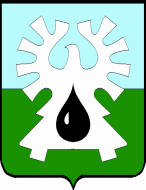 МУНИЦИПАЛЬНОЕ ОБРАЗОВАНИЕ ГОРОД УРАЙХАНТЫ-МАНСИЙСКИЙ АВТОНОМНЫЙ ОКРУГ-ЮГРА           ДУМА ГОРОДА УРАЙ            РЕШЕНИЕот 24 ноября 2017 года                                                                                   № 80О внесении изменений в структуру администрации города УрайРассмотрев представленный главой города Урай проект решения Думы города Урай «О внесении изменений в структуру администрации города Урай», в соответствии с  частью 8 статьи 37 Федерального закона от 06.10.2003 №131-ФЗ «Об общих принципах организации местного самоуправления в Российской Федерации», пунктом 4 статьи 26 устава города Урай, Дума города Урай решила:1. Внести c 01.01.2018 в структуру администрации города Урай, утвержденную решением Думы города Урай от 27.09.2012 №93 (в редакции решений Думы города Урай от 10.10.2013 №59, от 28.11.2013 №68, от 12.10.2015 №94), следующие изменения:1) пункт 7 изложить в следующей редакции:«7. Управление образования и молодежной политики»;2) пункт 8 изложить в следующей редакции:«8. Управление по культуре и социальным вопросам».2. Опубликовать настоящее решение в газете «Знамя».Председатель Думы города Урай                 Председатель Думы города Урай                 Глава города УрайГлава города УрайГ.П. АлександроваА.В. Иванов27 ноября 2017 года27 ноября 2017 года